Directorio de Agencias de PRDirectorio de Municipios de PRDirectorio de Agencias Federales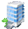 Oficina CentralDirección PostalTeléfonos / FaxHorario de ServicioEdificio Cruz A. MatosCiencias AmbientalesCarr. 8838 Km 6.3
Bo. Cupey, Sector El CincoRío Piedras, PRPO Box 9022089San Juan, PR 00902-2089Tel. (787) 622-5200Tel Audio Impedido: N/AFax: (787) 982-2173Lunes a viernes8:00 am – 12:00 pm1:00 pm –  4:30 pm Ejecutivo:Luis A. Valentín Maya, SubdirectorCerca de:Edificio Cruz A. MatosWeb:http://www.parquesnacionalespr.com/ http://www.cpnpr.gobierno.pr/Sombrilla:CPNMapa:Ruta AMA:B16, C10, M2Parada TU:Cupey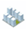 Oficinas de Servicio a través de Puerto RicoOficinas de Servicio a través de Puerto RicoOficinas de Servicio a través de Puerto RicoOficinas de Servicio a través de Puerto RicoDirección Física Dirección PostalTeléfonos / Fax Horario de ServicioN/A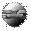 Otros Enlaces